СОВЕТ ДЕПУТАТОВ ГОРОДСКОГО ОКРУГА ЭЛЕКТРОСТАЛЬМОСКОВСКОЙ ОБЛАСТИРЕШЕНИЕот 30.11.2016 № 119/22О проведении публичных слушаний по внесению изменений и дополнений в Устав городского округа Электросталь Московской области	В связи с необходимостью уточнения порядка исполнения полномочий Главы городского округа Электросталь Московской области в случае его временного отсутствия, а также в случае досрочного прекращения полномочий Главы городского округа,      руководствуясь Уставом городского округа Электросталь Московской области, Положением о порядке организации и проведения публичных слушаний, утвержденным решением  Совета  депутатов городского округа Электросталь Московской области от 21.12.2005 № 49/8 (с последующими изменениями и дополнениями),          Совет депутатов городского округа Электросталь Московской области РЕШИЛ:        1. Провести публичные слушания по обсуждению прилагаемого проекта  решения Совета депутатов городского округа Электросталь Московской области «О внесении  изменений и дополнений в Устав городского округа Электросталь Московской области»  с участием жителей городского округа.2. Назначить проведение публичных слушаний по обсуждению прилагаемого проекта решения Совета депутатов городского округа Электросталь Московской области «О внесении изменений и дополнений  в Устав городского округа Электросталь Московской области»  на  20 декабря  2016 г.  в 16 часов 00 минут в зале заседаний Администрации городского округа Электросталь Московской области по адресу: г. Электросталь ул. Мира, д.5,  2-ой этаж, зал № 215. 3. Поручить комиссии, уполномоченной решением Совета депутатов городского округа Электросталь Московской области от 30.03.2016 № 44/8 на организацию и проведение публичных слушаний по обсуждению проектов Устава городского округа Электросталь Московской области о внесении изменений и (или) дополнений в Устав городского округа Электросталь Московской области:3.1 опубликовать в газете «Официальный вестник» не позднее  9  декабря   2016  г. :3.1.1 настоящее решение с прилагаемым к нему проектом решения Совета депутатов городского округа Электросталь Московской области «О внесении изменений и дополнений в Устав городского округа Электросталь Московской области»;3.1.2 порядок участия граждан в обсуждении проектов Устава городского  округа Электросталь Московской области и проектов решений Совета депутатов городского округа Электросталь Московской области о внесении изменений и (или) дополнений в Устав городского  округа Электросталь Московской области, и порядок учета предложений граждан по указанным проектам, утвержденный решением Совета депутатов городского округа Электросталь Московской области от 30.03.2016 № 44/8;3.2 разместить полную информацию о подготовке и проведении публичных слушаний по обсуждению проекта решения Совета депутатов городского округа Электросталь Московской области «О внесении изменений и дополнений в Устав городского округа Электросталь Московской области» на официальном сайте городского округа Электросталь Московской области в информационно-телекоммуникационной сети «Интернет»  по адресу:  www. electrostal.ru;3.3 провести публичные слушания по обсуждению проекта решения Совета депутатов городского округа Электросталь Московской области «О внесении изменений и дополнений в Устав городского округа Электросталь Московской области» с участием жителей городского округа в порядке, установленном решением Совета депутатов городского округа Электросталь Московской области;3.4  после завершения публичных слушаний составить заключение об их результатах и направить его в Совет депутатов городского округа Электросталь Московской области;3.5  организовать опубликование заключения о результатах публичных слушаний в газете  «Официальный вестник»  не позднее  20 января   2017  г.         4. Определить  следующую контактную информацию комиссии, уполномоченной на организацию и проведение публичных слушаний по обсуждению проектов Устава городского округа Электросталь Московской области и проектов решений  Совета депутатов городского округа Электросталь Московской области  о внесении изменений и (или) дополнений в Устав городского округа Электросталь Московской области  : 144003 г. Электросталь Московской области, ул. Мира, дом 5,    кабинет  116 , телефон 571-99-88.Председатель Совета депутатов городского округа                                                      			           В. А. Кузьмин                                          Исполняющий полномочия Главы городского округа							                          В.Я. Пекарев                                                                                             Приложение                                                                              к решению Совета депутатов городского                                                                                 округа Электросталь Московской области                                                                                 от 30.11.2016 № 119/22                                                                                                                   проект 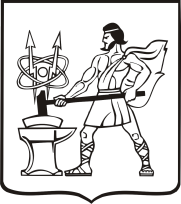 СОВЕТ ДЕПУТАТОВ ГОРОДСКОГО ОКРУГА ЭЛЕКТРОСТАЛЬ                                         МОСКОВСКОЙ   ОБЛАСТИ                                                   Р Е Ш Е Н И ЕОт                                             №     О внесении   изменений и дополнений  в Устав  городского округа  Электросталь Московской области	В связи с необходимостью уточнения порядка исполнения полномочий Главы городского округа Электросталь Московской области в случае его временного отсутствия, а также в случае досрочного прекращения полномочий Главы городского округа,       руководствуясь Уставом городского округа Электросталь Московской области,          Совет депутатов городского округа Электросталь Московской области РЕШИЛ :         1. Внести в Устав городского округа Электросталь Московской области, принятый решением Совета депутатов города  Электросталь Московской области от 30.06.2005 № 302/48 (в редакции решений Совета депутатов городского округа Электросталь Московской области от 11.09.2006 № 173/18, от 29.06.2007 № 318/31, от 29.11.2007№ 277/38, от 28.11.2008 N 393/57,  от 23.07.2009 № 460/67, от 25.11.2009 № 490/72, от 24.09.2010 № 575/88,  от 23.12.2010 № 21/5, от 25.04.2012 № 156/31,  от 25.05.2012 № 163/33, от 27.09.2012 № 195/39, от 06.05.2013 № 262/49, от 24.10.2013 № 296/58, от 30.01.2014 № 327/63, от 29.10.2014 № 387/73, от 08.07.2015  №  460/86, от  29.07.2015 № 462/87, от 27.07.2016 № 76/13, от 30.11.2016 №     )   следующие  изменения и дополнения : 1.1.   В статье 29 : 1.1.1. Часть 2 признать утратившей силу.  1.1.2. Часть 3 изложить в следующей редакции :   «3. В случае временного отсутствия Главы городского округа в связи с временной нетрудоспособностью, нахождением в отпуске либо командировке  руководство деятельностью Администрации городского округа (за исключением назначения на должность и освобождения от должности заместителей Главы Администрации городского округа) и издание постановлений Администрации городского округа и распоряжений Администрации городского округа осуществляет первый заместитель Главы Администрации городского округа, а в случае его отсутствия – один из заместителей Главы Администрации городского округа, назначенный распоряжением Администрации городского округа (либо, в случае невозможности издания распоряжения Администрации городского округа - решением Совета депутатов городского округа).».1.1.3. Часть 6 изложить в следующей редакции : «6. В случае досрочного прекращения полномочий Главы городского округа его полномочия временно до вступления в должность вновь избранного Главы городского округа исполняет первый заместитель Главы Администрации городского округа, а в случае его отсутствия – один из заместителей Главы Администрации городского округа, назначенный распоряжением Администрации городского округа (либо, в случае невозможности издания распоряжения Администрации городского округа - решением Совета депутатов городского округа).».           2. Направить настоящее решение в Управление Министерства юстиции Российской Федерации по Московской области  для проверки соответствия Устава городского округа Электросталь Московской области Конституции Российской Федерации, федеральным законам, уставу и законам Московской области, проведения антикоррупционной экспертизы и осуществления государственной регистрации изменений и дополнений в Устав городского округа Электросталь Московской области.3. После государственной регистрации изменений и дополнений, внесенных в Устав городского округа Электросталь Московской области, опубликовать настоящее решение в газете «Официальный вестник», и разместить его на официальном сайте городского округа Электросталь Московской области в информационно-телекоммуникационной сети «Интернет»  по адресу:  www. electrostal.ru.          4. Источником финансирования  опубликования настоящего решения принять денежные средства бюджета городского округа по подразделу  0113 «Другие общегосударственные вопросы» раздела 0100 «Общегосударственные вопросы».5. Установить, что настоящее решение вступает в силу после его государственной регистрации в Управлении Министерства юстиции Российской Федерации по Московской области   со дня  его официального опубликования.Председатель Совета депутатовгородского округа								              В.А. КузьминИсполняющий полномочия Главы городского округа							                          В.Я. Пекарев